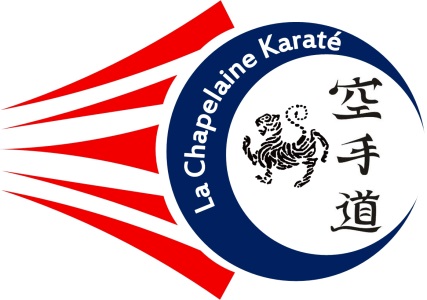 POUVOIRJe soussigné(e) (NOM – Prénom) : _____________________________________________donne pouvoir à Mr ou Mme : ________________________________________________(licencié(e) ou responsable légal d’un licencié mineur de moins de 16 ans)pour me représenter à l’Assemblée générale de la Chapelaine Karaté du 17 juin 2023.	Fait le ____________________________	Signature	(écrire la mention « Bon pour Pouvoir »)Document à remettre au bénéficiaire du Pouvoir ou à adresser à :Pascal Bocquel – LA CHAPELAINE KARATE  – 112 RETOIRE – 44390 SAFFREPm.bocquel@free.frJosykarate@gmail.com 